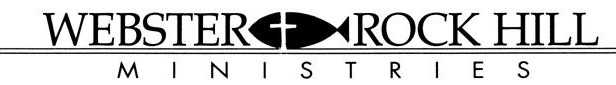 2020 HOLIDAY SEASON INFORMATIONDear Webster-Rock Hill Ministries Client Families,As the holiday season gets closer and the excitement builds, we offer this important information about program changes for this year and registration instructions. For the safety of our clients, volunteers and donors, all 2020 holiday programs will rely on gift cards (for the meal and gifts). While this makes the program less personal, it is the safest way to proceed during the pandemic. We thank you for understanding.All Clients wishing to participate in our Thanksgiving Dinner Program and our Christmas Adopt-A-Family Program may register beginning October 13th. You must be registered by November 6th (for Thanksgiving) and November 20th (for Christmas) respectively. Clients who wish to participate in the holiday program should call WRHM at 961-5082 to register. A volunteer will register you and may ask you to verify financial information. You may register for our holiday programs Tuesday through Friday from 9:00 a.m. until 11:30 a.m. Only phone registrations will be accepted to ensure your safety and the safety of volunteers. You will be required to provide identification when you pick up your items.Thanksgiving gift cards will be ready for pick up at the Ministries Office on Friday, November 20th. You will be notified by letter of your pick-up time or of home delivery status. Clients must arrange to pick at the time and place noted in the letter. Christmas Adopt-A-Family gift cards be distributed on Saturday, December 12th.  You will receive notification about your pick-up time and location or home delivery status by mail. Clients must arrange to pick up at the time and place noted in the letter. We look forward to celebrating the holidays with you.Webster-Rock Hill MinistriesImportant dates:Registration begins: October 13thThanksgiving registration closes: November 6thChristmas registration closes: November 20thTo register or if you have questions: Call the WRHM offices at 314-961-5082 Tuesday to Friday from 9:00 am until 11:30 am.